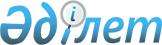 О признании утратившими силу некоторых нормативных правовых постановлений акимата Толебийского районаПостановление акимата Толебийского района Южно-Казахстанской области от 6 мая 2016 года № 155      В соответствии с Законом Республики Казахстан от 6 апреля 2016 года "О правовых актах", акимат Толебийского района ПОСТАНОВЛЯЕТ:

      1. Признать утратившими силу некоторые нормативные правовые постановления акимата Толебийского района, согласно приложению к настоящему постановлению.

      2. Настоящее постановление вводится в действие с момента подписания.

      3. Контроль за исполнением настоящего постановления возложить на руководителя аппарата акима района Бекмурзаева С.Д.

 Перечен некоторые нормативные правовые постановления акимата
Толебийского района утративших силу      1. Постановление акимата Толебийского района от 20 февраля 2013 года № 158 "Об установлении квоты рабочих мест для лиц, состоящих на учете службы пробации уголовно-исполнительной инспекции, а также лиц, освобожденных из мест лишения свободы, и для несовершеннолетних выпускников интернатных организаций" (зарегистрировано в Реестре государственной регистрации нормативных правовых актов № 2253, опубликовано в газете "Ленгер жаршысы" 30 марта 2013 года);

      2. Постановление акимата Толебийского района от 29 сентября 2014 года № 524 "Об установлении квоты рабочих мест для инвалидов в размере трех процентов от общей численности рабочих мест" (зарегистрировано в Реестре государственной регистрации нормативных правовых актов № 2852, опубликовано в газете "Аймақ тынысы" 29 ноября 2014 года);

      3. Постановление акимата Толебийского района от 12 января 2016 года № 7 "Об установлении дополнительного перечня лиц, относящихся к целевым группам населения на 2016 год" (зарегистрировано в Реестре государственной регистрации нормативных правовых актов № 3544, опубликовано в газете "Ленгер жаршысы" 23 января 2016 года);

      4. Постановление акимата Толебийского района от 10 февраля 2015 года № 77 "О внесении изменения в постановление акимата Толебийского района от 20 февраля 2013 года № 158 "Об установлении квоты рабочих мест для лиц, состоящих на учете службы пробации уголовно-исполнительной инспекции, а также лиц, освобожденных из мест лишения свободы, и для несовершеннолетних выпускников интернатных организаций" (зарегистрировано в Реестре государственной регистрации нормативных правовых актов № 3073, опубликовано в газете "Ленгер жаршысы" 20 марта 2015 года);

      5. Постановление акимата Толебийского района от 21 января 2016 года № 18 "Об организации и объемах общественных работ за счет средств местного бюджета в 2016 году" (зарегистрировано в Реестре государственной регистрации нормативных правовых актов № 3576, опубликовано в газете "Ленгер жаршысы" 17 февраля 2016 года);


					© 2012. РГП на ПХВ «Институт законодательства и правовой информации Республики Казахстан» Министерства юстиции Республики Казахстан
				
      Аким района

А.Тургумбеков
Приложение к постановлению
акимата Толебийского района
от "06" май 2016 года № 155